Please complete this form prior to our first appointment.  If possible, email it to me at 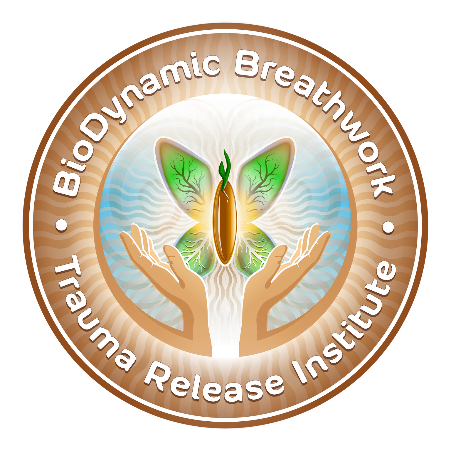 mcgovernfitness@gmail.com  before our appointment or print it and bring it to your first appointment.  Provide as much information as you feel comfortable.  What are the central issues in your life at this time?Describe what you hope to accomplish in our work together:Have you been in counseling for this or other concerns in the past?   Yes ☐     No ☐If yes, briefly describe: Would you consider seeing a counselor or therapist is anything arises during a BBTR session where their expertise and support could be of assistance to you?   Yes ☐     No ☐Number of siblings in your family: What number are you in the birth order of your siblings? Current relationship status of your parents:If parents divorced, split up, or separated, at what age were you when this happened? Were you adopted?  Yes ☐   No   ☐   If yes, at what age and under what circumstances? As far as you know, did your mother or you experience difficulties during her pregnancy, labor, or shortly after your birth?      Yes ☐   No ☐   If yes, please explain:Please list any surgeries you’ve had and their dates:Current prescription medications:Current supplements taken:Screen TimeNumber of hours of screen time per day (phone + computer + video games + TV)?Do you find it hard/impossible to be away from your devices?  Yes ☐  No ☐ Unsure ☐Substance Use Currently or In Past SleepHours of sleep on average per night:Quality of sleep:How you awake:Do you struggle with insomnia? Yes ☐  No ☐  If yes, what methods have you tried to address your difficulty sleeping and are they working?Do you currently or in the past have or had a meditation practice?  Yes ☐    No ☐   If yes, please describe your current practice or why you no longer practice.BodyHave you ever had a professional massage?   Yes ☐    No ☐   If yes, did you or do you enjoy massage?  Yes ☐    No ☐    Are you sensitive to touch or pressure in area of the body?  Yes ☐    No ☐   If yes, please explainIs there a particular area of the body you experience tension, stiffness, pain or other discomfort?  Yes ☐    No ☐   If yes, please explainPhysical Activity and Energy LevelWhat do you do for physical activity and with what frequency? On a scale of 0 to 10, what is your current energy level (0=completely drained; 10= very energetic)? StressOn a scale of 0 to 10, what is your current overall stress level (0 = none; 10= stressed to the max)?  Biggest sources of stress in life currently: How do symptoms of stress show up in your body?How do you typically cope with stress?Relaxation, Joy, and SupportWhat activities recharge your batteries?What/who are the biggest sources of joy in your life? Who do you rely on for emotional support in your life?Other childhood difficulties that are not captured above:Have you faced significant challenges as an adult (e.g., serious illnesses, accidents, losses, adult trauma, abusive or unstable relationships)?   Yes ☐  No ☐  If yes, briefly describe: Is there any other information you would like me to know about you at this time that isn’t captured above? Yes ☐  No ☐  If yes, please describe_____________________________________________                               ______________________              Signature 								          DateGeneral InformationGeneral InformationGeneral InformationName:Age: Birthdate:Street Address:City:Zip:Email:Phone:Phone:Emergency Contact (name, relationship, phone number):Emergency Contact (name, relationship, phone number):Emergency Contact (name, relationship, phone number):Starting SessionsTherapy HistoryFamily DetailsPersonal Medical and Mental Health HistoryPersonal Medical and Mental Health HistoryPersonal Medical and Mental Health HistoryPersonal Medical and Mental Health HistoryPersonal Medical and Mental Health HistoryPersonal Medical and Mental Health HistoryPersonal Medical and Mental Health HistoryPersonal Medical and Mental Health HistoryPersonal Medical and Mental Health Historyme pastme currentme pastme currentme pastme currentAllergies☐☐Fibromyalgia☐☐Glaucoma☐☐Asthma☐☐Scoliosis☐☐ADD/ADHD☐☐Eczema☐☐Self-Harm☐☐Crohn’s Disease☐☐Migraine☐☐Osteoporosis☐☐Cancer☐☐Pregnancy☐☐Epilepsy or seizures☐☐Arthritis☐☐Stroke☐☐Learning Disability☐☐Heart Disease☐☐Sexual Problems☐☐Thyroid Disease☐☐Eating Disorder☐☐Anxiety☐☐Depression☐☐Phobias☐☐Bipolar☐☐Panic Attacks☐☐Suicidal☐☐Irritable Bowel Syndrome☐☐Borderline Personality Disorder☐☐Obsessive/ Compulsive (OCD)☐☐Chronic Fatigue Syndrome☐☐High Blood Pressure☐☐Digestive Problems/GERD☐☐Lime Disease☐☐Any other conditions not listed above:Any other conditions not listed above:Any other conditions not listed above:Any other conditions not listed above:Any other conditions not listed above:Any other conditions not listed above:Any other conditions not listed above:Any other conditions not listed above:Any other conditions not listed above:LifestyleRegarding Current UseRegarding Current UseRegarding Past UseRegarding Past UseI currently usemy use is interfering with my lifeI feel the need to cut down on usemy use interfered with my life in the pastI felt the need to cut down on my use in the pastTobacco☐☐☐☐☐Alcohol☐☐☐☐☐Recreational Drugs☐☐☐☐☐Caffeine☐☐☐☐☐Sugar☐☐☐☐☐Adverse Events in ChildhoodAdverse Events in ChildhoodAdverse Events in ChildhoodAdverse Events in ChildhoodAdverse Events in ChildhoodWhile I was growing up, during my first 18 years of life….YesNoIf yes, how much did this experience bother you at the time?If yes, how much does this bother you now?While I was growing up, during my first 18 years of life….YesNo0=not at all to 5= very much0=not at all to 5= very muchI experienced physical abuse (e.g., pushed, grabbed, slapped, beaten, or harshly punished) from a parent or other person.☐☐I experienced sexual abuse (e.g., touching, molesting, fondling, or intercourse) from a parent or other person.☐☐I experienced emotional abuse (e.g., humiliation, threats, boundary violations, blame, bullying) from a parent or other person.☐☐I experienced neglect (e.g., real or threatened abandonment, failure to provide essentials) from a parent.☐☐I witnessed family members suffering from physical, sexual, or emotional abuse.☐☐My parents separated or divorced.☐☐A parent, sibling, or other important person in my life died.☐☐A parent or other adult in my home was an alcoholic or drug addict.☐☐A parent or other adult in my home was depressed, mentally ill, or suicidal.☐☐I experienced discrimination because of my race, gender, appearance, sexual orientation, religion, or other factors.☐☐Adverse Events in ChildhoodDid I Miss Anything?Disclosure Form and AgreementsDisclosure Form and Agreementscheck if you agreeI understand during breathwork, touch may be used to help facilitate greater body awareness, support the development of emotional resources and release of traumatic stress.  I can refuse touch at any time.☐If I am unable to keep an appointment, I will notify Sue at least 24 hours in advance.  I understand that I will be charged a regular full session fee for scheduled sessions if I don’t show up for or call/email to cancel with appropriate notice.☐I understand that BioDynamic Breath and Trauma Release System® includes physical movement, breath, meditation, release of emotions, touch and bodywork and sound. I understand BBTRS® gives an opportunity for release of chronic muscular tension and free flow of energy in the body.☐As is the case with any physical activity, the risk of injury, even serious disabling, is always present and cannot be entirely eliminated. If I experience any pain or discomfort, I will listen to my body, discontinue the activity, and ask for support from the facilitator. I will continue to breathe smoothly. I assume full responsibility for any and all damages, which may incur through participation. ☐I understand that the breathing facilitator does not diagnose illness or disease and does not prescribe medical treatment or pharmaceuticals.☐I understand that BBTRS® is not a substitute for medical care and that it is recommended that I work with my primary caregiver for any condition I may have.☐BBTRS® is not recommended and is not safe under certain medical conditions. I will make the facilitator aware of any medical conditions of physical limitations before the session. I confirm that I am not pregnant, nor have severe heart disease, mental illness, epilepsy/history of seizures, aneurisms, severe diabetes, or acute physical injuries. I am not intoxicated by alcohol or drugs. By signing, I affirm that a licensed physician has verified my good health and physical condition to participate in a BBTRS® session.☐I also affirm that I alone am responsible for deciding whether to participate in a BBTRS® session and that participation is at my own risk. I hereby agree to irrevocably release and waive any claims that I have now or may have hereafter against my breathing facilitator☐I have read and fully understand and agree to the above terms of this Liability Waiver Agreement. I am signing this agreement voluntarily and recognize that my signature serves as complete and unconditional release of all liability to the greatest extent allowed by law in the State of Illinois. ☐